27 созыв                                                                                  X X Х VII заседаниеК А Р А Р				                 		                      Р Е Ш Е Н И Е«07» ноябрь 2018 й.	                      № 132                         «07» ноября 2018г.О внесении изменений в решение Совета сельского поселения Куккуяновский  сельсовет муниципального района Дюртюлинский район Республики Башкортостан  от 09.11.2017. № 82
«Об установлении земельного налога на территории сельского поселения Куккуяновский сельсовет муниципального района Дюртюлинский район Республики Башкортостан»В соответствии со ст.387 Налогового кодекса Российской Федерации, со ст. 35 Федерального закона от 6 октября 2003 года № 131-ФЗ «Об общих принципах организации местного самоуправления в Российской Федерации»,  Совет сельского поселения Куккуяновский сельсовет муниципального района Дюртюлинский район  Республики Башкортостан РЕШИЛ:1. Внести в решение Совета сельского поселения Куккуяновский сельсовет муниципального района Дюртюлинский район Республики Башкортостан от 09.11.2017. № 82 «Об установлении  земельного налога на территории сельского поселения Куккуяновский сельсовет муниципального района Дюртюлинский район Республики Башкортостан» следующие изменения:в пункте 3 добавить подпункт:       « ж) юридические лица и индивидуальные предприниматели реализующие приоритетные инвестиционные проекты на участках свободных от построек в течении трех лет с момента начала осуществления вложений в основные средства. Льгота предоставляется в соответствии с Порядком предоставления налоговых льгот по земельному налогу инвесторам, реализующим приоритетные проекты утвержденного Решением представительного органа сельского поселения»;   	1.2.   пункт 4.2. изложить в следующей редакции:« 4.2.  налогоплательщики - организации уплачивают авансовые платежи по земельному налогу не позднее последнего числа месяца, следующего за истекшим отчетным периодом, исчисленных по истечении первого, второго и третьего квартала текущего налогового периода как одна четвертая соответствующей налоговой ставки процентной доли кадастровой стоимости земельного участка».3.  Настоящее решение вступает в силу с 1 января 2019 года.4. Настоящее решение обнародовать на информационном стенде в здании администрации сельского поселения Куккуяновский сельсовет муниципального района Дюртюлинский район Республики Башкортостан по адресу: с.Куккуяново, ул.Ш.Максютова, д.15  и на официальном сайте сельского поселения Куккуяновский сельсовет муниципального района Дюртюлинский район Республики Башкортостан в сети «Интернет».Глава сельского поселения  					  С.Р.ИслакаевБашкортостан РеспубликаһыДүртөйлө районымуниципаль районыныңКуккуян ауыл советыауыл биләмәһе хакимиәте(Башкортостан РеспубликаһыДүртөйлө районыКүккуян ауыл советы)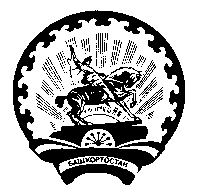 Совет  сельского  поселенияКуккуяновский  сельсоветмуниципального районаДюртюлинский  районРеспублики  Башкортостан(Куккуяновский сельсоветДюртюлинского районаРеспублики Башкортостан)